October 2, 2023Via Certified Mail
DON PATCH, MANAGING PARTNER PATCH ENERGY SERVICES LLC130 GARDENERS CIRCLE SUITE 603JOHNS ISLAND SC 29455					RE:	Bond Continuation 						Patch Energy Services LLC               A-2011-2221397Dear Mr. Patch:	Please find under cover of this letter the financial instrument filed with the Commission on behalf of Patch Energy Services LLC because it is not acceptable.  The Commission requires a supplier to file an original bond, letter of credit, continuation certificate, amendment, or other financial instrument as part of a supplier’s licensing requirements under Section 2809(c) of the Pennsylvania Public Utility Code.  The enclosed financial instrument does not have "wet ink" original signature for the Principal company Please file the originally signed and sealed security instrument with my office within 20 days of the date of this letter, preferably by overnight delivery.Sincerely,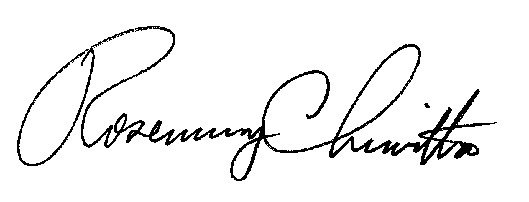 Rosemary ChiavettaSecretary of the CommissionRC:jbs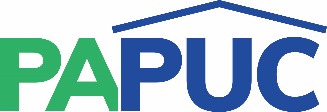 COMMONWEALTH OF PENNSYLVANIAPENNSYLVANIA PUBLIC UTILITY COMMISSIONCOMMONWEALTH KEYSTONE BUILDING400 NORTH STREETHARRISBURG, PENNSYLVANIA 17120IN REPLY PLEASE REFER TO OUR FILE